Count That Day Lost by George Eliot (Mary Ann Evans) Analysis.The poem is basically saying that a day spent helping people can be considered a really good day. Even if you do one small thing to help someone in a tiny way, the day has not been lost because of the joy you brought to another person. However, if at the end of your day, you can remember nothing that you did that was helpful or comforting or compassionate towards another person, consider the day lost because you had a golden opportunity to be a better person and you missed it. As an Eagle Scout I completely understand the point George Eliot is trying to make here. The Boy Scout slogan is "do a good turn daily" and I have seen my fair share of what happens on the days I follow this and on the days I don't. Although I wouldn't quite agree with George's idea that even a tiny helpful deed can satisfy an entire day because there are those days when most things can't save it. I would say at least a few things should be done each day in order to successfully call a day satisfactory. But I do fully agree with the idea that if no good deed is done at all, you might as well pretend that day never existed. That part I think Eliot hit square on the head.“Count That Day Lost,” by the English writer George Eliot (the pen name of Mary Ann Evans), is a lyric poem consisting of two stanzas and offering straightforward moral advice of the sort often associated with literature of the Victorian period.Unlike the titles of many works, the title of this poem is absolutely integral to the poem’s meaning, effects, and effectiveness. The title immediately creates suspense. What day (we wonder) does the title imply? In what ways will that unidentified day be “lost”? Answers to these questions are postponed until the very end of the...Source: eNotes Publishing, ©2013 eNotes.com, Inc.. All Rights Reserved. Full copyright.http://www.enotes.com/count-that-day-lost/summary-analysisCount That Day Lost by George Eliot (Mary Ann Evans)Pin It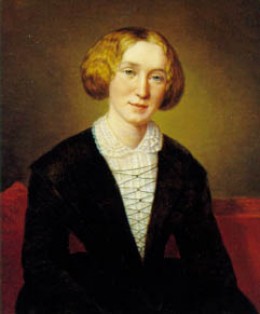 Mary Ann EvansSource: WikipediaSometimes I wonder, at the end of the day, about how that day was spent. What did I do? What did I achieve? Who did I smile or laugh with? Would I do it all again? In truth, I think most of us take our lives for granted and we don’t make the most of each day. I once read a quote that said: “Tomorrow is the busiest day of the week.” We always say: “I’ll do it tomorrow.” A handy rule I like to follow (or try to) is: If something will take less than ten minutes for you to complete, do it now! That’s quite logical. Why put off doing something so short for the next day?! Sometimes all it takes a few seconds to touch someone's heart and perhaps even make their day.The way we live each day ultimately makes up the life we live and the people we become. The poem below is one of my favourites relating to this. The poem was written by Mary Ann Evans (under the pseudonym George Eliot). Sometimes when I want to reflect about a day gone by, I read it. I hope others out there will enjoy it, and take to heart the message in it.http://majadez.hubpages.com/hub/Count-That-Day-Lost-by-George-Eliot-Mary-Ann-EvansCOUNT THAT DAY LOST BY GEORGE ELIOTIf you commit a good deed, it is a well spent day.Subject:The first stanza is about one good deed.A day which makes person's day worthwhile The second stanza talks about a day when one doesn't do anything helpful for another person. There it is a worthless day.Structure: they have 8 lines and they have the same number of syllableWhy do you think the poet divided the poem into two stanzas? How does this reinforce the message of the poem?We can see there are two distinct types of days –worthwhile and worthless.This information about the poet puts the poem in a social context. It gives us in sight into the poet's reason for writing this poem implies that society can be improved. If each of us does his or her part it's. It's everyone's responsibility to help others.How is the philosophy reflected in the poem Count That Day?"What do we live for if it is not to make our life less difficult for each another?The quote means that our purpose in life is to make other people live easier. This message is reflected in the poem which states that we should make our lives meaningful by helping or being more compassionate towards others. http://lomdinfun.blogspot.co.il/2012/10/count-that-day-lost-by-george-eliot.html